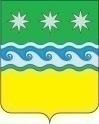 КАЗЕННОЕ УЧРЕЖДЕНИЕКОНТРОЛЬНО-СЧЁТНЫЙ ОРГАН ЗАВИТИНСКОГО РАЙОНА676870 г. Завитинск ул. Куйбышева, 44 тел. (41636) 22-8-80 E-mail: ksozavit@yandex.ruЗАКЛЮЧЕНИЕ № 11на проект решения «О внесении изменений в решение Куприяновского сельского Совета народных депутатов Завитинского района Амурской области от 29.12.2020 № 88 «Об утверждении бюджета Куприяновского сельсовета Завитинского района Амурской области на 2021 год и плановый период  2022-2023 годов»10.03.2021  г.                                                                                 г. ЗавитинскЗаключение Контрольно-счётного органа Завитинского района на проект решения Куприяновского сельского Совета народных депутатов Завитинского района Амурской области от 16.12.2020 № 86 «Об утверждении бюджета Куприяновского сельсовета Завитинского района Амурской области на 2021 год и плановый период  2022-2023 годов» (далее- решение о бюджете на 2021 и плановый период 2022-2023 годов) подготовлено в соответствии с Бюджетным кодексом Российской Федерации, Положением «О бюджетном процессе в Куприяновском сельсовете Завитинского района Амурской области», соглашением о передаче полномочий (части полномочий) по осуществлению внешнего муниципального финансового контроля № 1 от 25.12.2020,  Положением «О Контрольно-счётном органе Завитинского района».К проекту решения о внесении изменений в решение о бюджете на 2021 год и плановый период 2022-2023 годов представлена пояснительная записка с обоснованием предлагаемых изменений. Изменения, вносимые в решение о бюджете на 2021 год и плановый период 2022-2023 годов, обусловлены  необходимостью уточнения плановых показателей по доходной и расходной части  бюджета Куприяновского сельсовета Завитинского района Амурской области  на 2021 год.Таблица №1По результатам экспертизы проекта решения Контрольно-счётный орган установил:1. Решением о бюджете на 2021 год и плановый период 2022-2023 годы, были утверждены доходы бюджета 2021 года в сумме 6147,7тыс. рублей. В представленном к рассмотрению проекте решения, доходы    бюджета поселения составят 6086,4 тыс. рублей. Предлагается уменьшение доходной части бюджета на 61,3 тыс. рублей (или на 0,99%), в том числе:по разделу «Безвозмездные поступления»  планируется произвести сокращение объема доходов на сумму  61,3 тыс. рублей, в том числе за счет увеличения:-субвенций на осуществление первичного воинского учета на территориях, где отсутствуют военные комиссариаты на 1,1 тыс. рублей (основание – областное уведомление по расчетам между бюджетами от 11.01.2021 № 1602);- прочих безвозмездных поступлений в бюджеты сельских поселений на 28,8 тыс. рублей (поступление денежных средств от населения в целях софинансирования мероприятий в рамках программы инициативное бюджетирование.).Уменьшения прочих межбюджетных трансфертов, передаваемых бюджетам сельских поселений  из бюджета Завитинского района на 91,2 тыс. рублей в целях приведения в соответствие решению районного Совета народных депутатов от 17.12.2020 № 148/26 «Об утверждении бюджета Завитинского района на 2021 год и плановый период 2022-2023 годов»._________________2. Решением о бюджете в первоначальной редакции утверждены расходы бюджета на 2021 год в сумме  6147,7 тыс. рублей. В  представленном к рассмотрению проекте решения, расходы  бюджета поселения увеличены на 233,7 тыс. рублей (или на 3,8%) и составляют 6381,4 тыс. рублей.  Изменения структуры расходов бюджета в разрезе функциональной классификации расходов представлены в таблице № 2.Таблица № 2тыс. рублей Предлагаемые изменения в проекте решения о бюджете на 2021 год в разрезе функциональной классификации расходов характеризуются тем, что бюджетные  ассигнования  администрации Куприяновского сельсовета  планируется увеличить на сумму 233,7 тыс. рублей,  в том числе:По разделу «Национальная оборона» предлагается увеличить на 1,1 тыс. рублей на осуществление первичного воинского учета на территориях, где отсутствуют военные комиссариаты за счет субвенций из областного бюджета;По разделу «Жилищно-коммунальное хозяйство» предлагается увеличить ассигнования на 32,6 тыс. рублей, в том числе:-По подразделу «Благоустройство» ассигнования увеличить на 172,6 тыс. рублей, в том числе  произвести увеличение расходов на реализацию мероприятия по развитию Куприяновского сельского поселения Завитинского района  Амурской области, основанное на местных инициативах  в рамках муниципальной программы «Комплексное развитие сельской территории Куприяновского сельсовета Завитинского района Амурской области» (мероприятия по благоустройству центральной площади с.  Куприяновка,  благоустройство кладбища с. Подоловка ), в том числе за счет денежного вклада населения -28,8 тыс. рублей.-По подразделу «Другие вопросы в области жилищно-коммунального хозяйства»  уменьшить  непрограммные расходы на закупку товаров, работ, услуг на  140,0 тыс. рублей за счет средств местного бюджета.По разделу «Физическая культура и спорт» увеличить расходы на 200,0 тыс. рублей, в том числе на реализацию мероприятия по благоустройству сельских территорий в рамках муниципальной программы «Комплексное развитие сельской территории Куприяновского сельсовета Завитинского района Амурской области» на создание спортивной площадки в с. ПодоловкаВ разрезе распределения бюджетных ассигнований по целевым статьям (муниципальным программам и непрограммным направлениям деятельности) в бюджет Куприяновского сельсовета на 2021 год предлагается внести следующие изменения:	1) на реализацию муниципальных программ предлагается увеличить расходы на реализацию муниципальной программы «Комплексное развитие сельской территории Куприяновского сельсовета Завитинского района Амурской области» на 372,6 тыс. рублей, в том числе:-на реализацию основного  мероприятия «Благоустройство сельских территорий» увеличить на 200,0 тыс. рублей (на создание спортивной площадки в с. Подоловка);- на реализацию мероприятия «Развитие Куприяновского сельского поселения Завитинского района  Амурской области, основанное на местных инициативах» (мероприятия по благоустройству центральной площади с.  Куприяновка,  благоустройство кладбища с. Подоловка) на 172,6 тыс. рублей.2) на реализацию непрограммных направлений деятельности предлагается уменьшить расходы на 138,9 тыс. рублей.3. Решением о бюджете на 2021 год утвержден дефицит бюджета Куприяновского сельсовета  в сумме 0,0 тыс. рублей. Проектом решения о внесении изменений в решение о бюджете данный параметр бюджета предлагается утвердить в сумме  295,0тыс. рублей. Источником финансирования дефицита бюджета являются остатки денежных средств по состоянию на 01.01.2021 на счетах по учету денежных средств (на 01.01.2021 – 2216,3 тыс. рублей, в том числе целевые – 878,7 тыс. рублей) .Выводы: Проект решения, представленный в Контрольно-счетный орган Завитинского района  для дачи заключения на основании заключенного соглашения о передаче полномочий (части полномочий) по осуществлению внешнего муниципального финансового контроля № 1 от 25.12.2020, подготовлен в рамках действующего законодательства, содержит показатели, установленные пунктом 3 ст.184.1 БК РФ и ст.12 Положения о бюджетной процессе в Куприяновском сельсовете.Контрольно-счётный орган Завитинского района считает возможным принятие решения «О внесении изменений в решение Куприяновского сельского Совета народных депутатов Завитинского района Амурской области от 16.12.2020 № 86 «Об утверждении бюджета Куприяновского сельсовета Завитинского района Амурской области на 2021 год и плановый период  2022-2023 годов» в представленной редакции.  Председатель Контрольно-счётногооргана Завитинского района                                                       Е. К. КазадаеваНаименованиеУтверждено решением о бюджете, тыс. руб.С учётом изменений согласно представленному проекту, тыс. руб.Отклонение  (+ увеличение, - уменьшение),НаименованиеУтверждено решением о бюджете, тыс. руб.С учётом изменений согласно представленному проекту, тыс. руб.Отклонение  (+ увеличение, - уменьшение),НаименованиеУтверждено решением о бюджете, тыс. руб.С учётом изменений согласно представленному проекту, тыс. руб.Отклонение  (+ увеличение, - уменьшение),НаименованиеУтверждено решением о бюджете, тыс. руб.С учётом изменений согласно представленному проекту, тыс. руб.Отклонение  (+ увеличение, - уменьшение),Прогнозируемый общий объем доходов Куприяновского сельсовета Завитинского района Амурской области6147,76086,4-61,3Общий объем расходов бюджета  Куприяновского сельсовета Завитинского района Амурской области 6147,76381,4+233,7Дефицит бюджета (профицит (-))0,0295,0+295РасходыУтверждено на 2021 годПроект решенияРезультат (+,-)Общегосударственные расходы1825,31825,30,0Национальная оборона114,8115,9+1,1Национальная безопасность и правоохранительная деятельность170,0170,00,0Национальная экономика1043,61043,60,0Жилищно-коммунальное хозяйство1266,71299,3+32,6Культура, кинемотография1527,31527,30,0Социальная политика150,01500,0Физическая культура и спорт50,0250+200Всего расходов6147,76381,4+233,7